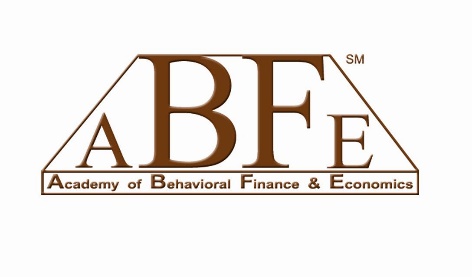 THE ACADEMIES OF BEHAVIORAL FINANCE & ECONOMICS (ABF&E; 15th Annual Meeting) &ENTREPRENEURIAL FINANCE (AEF; 33rd Annual Meeting)Program 2022; in-person & virtualProgram Content- Draft; Subject to ChangeSeptember 21-24, 2022Hilton Woodland Hills/Los AngelesLos Angeles, CA, USATheory and Model Building Attempts-I      Financial Engineer This: A Human-Based Asset Pricing Model: Building on The Theory of Moral Sentiments ; Russell Yazdipour, Academy of Behavioral Finance & EconomicsA New Measure for Time Inconsistency Based on Time Misperception      Viviana Ventre University of Campania, ItalyRoberta Martino University of Campania, ItalyTheory and Model Building Attempts-II      Competition and Misconduct          John ThanassoulisWarwick Business SchoolWill Investment Bankers Ever Remember the Last Crash? Archegos and a Socionomic Perspective on Counterparty Risk      Matt Lampert Socionomics Institute    Dennis Elam Texas A&M University-San Antonio Mover these to a Risk OR Regulation Session:Mortgage Default: A Heterogeneous-Agent Model   Philip Lewis KalikmanYeshiva UniversityJoelle ScallyFederal Reserve Bank of New York.What Gets Shared Doesn't Bite: Moral Hazard with Expertise      Irem Erten Irem.Erten@wbs.ac.uk  Competition and Misconduct          John Thanassoulis       john.thanassoulis@wbs.ac.uk____________________________________________________________________Risk, Noise, and Information-I  (1,12,13)      RNI-IWhich Information Is Underrated? The Day and Night Signals of Momentum Spillover Effects ; Huaixin Wang; wanghx.19@pbcsf.tsinghua.edu.cnTask-Oriented Speech in Earnings Conference Calls and Information Processing     Jeff Stark                        jeff.stark@mtsu.edu   Is Going Public via SPAC Regulatory Arbitrage? A Textual Analysis Approach        Yaxuan Wen   yaxuanwen@brandeis.edu ____________________________________________________________________Risk, Noise, and Information-II  (28,31,32)      RNI-IICranes Among Chickens: The General-Attention-Grabbing Effect of Daily Price Limits in China’s Stock Market    Weinan Zheng (aka Ding Weinan Zheng)  weinan.zheng@cueb.edu.cn Limited Attention? A Quasi-Natural Experiment from Betting Markets      Christos Mavis  c.mavis@surrey.ac.uk      ( VEENA PRATAP paid $$)The Role of Media in Speculative Markets: Evidence from NFTs       Josh White  and  Sean Wilkoff, Nevada-Reno ____________________________________________________________________Risk, Valuation, and Mispricing (27,2,3)  RVMPCorrelated Demand Shocks         Byungwook Kim   kim.7336@osu.edu Value of Technology Specifications: Can Technology Stocks Explain Declines in Value Premium? Ryan C.Y. Lee; ryan.lee@sbs.ox.ac.uk  The Short-Duration Premium in the Stock Market: Risk or Mispricing?  Paul Meyerhof paul.meyerhof@wiwi.uni-muenster.de____________________________________________________________________Regulation and Policy  (21,4,19)    RP-IWhat Gets Shared Doesn't Bite: Moral Hazard with Expertise      Irem Erten Irem.Erten@wbs.ac.ukTax-Loss Harvesting with Cryptocurrencies   ; Daniel Rabetti;   rabetti@mail.tau.ac.il Preventing Investment in Fraudulent ICOs: A Metaphor of War        Annie Lecompte lecompte.annie@uqam.ca ____________________________________________________________________Regulation and Policy  (16 )    RP-IIMortgage Default: A Heterogeneous-Agent Model    Philip Kalikman 
philip@kalikman.comRisk Within the Macro Economics Context-I  (5, 30,15)  RWM-IEconomic Links from Bonds and Cross-Stock Return Predictability  sent Aug 2 ; Xin Liu xinl@ruc.edu.cn ; jianfeng21@connect.hku.hk       Bank Political Attitudes and Transaction Costs of Collective Action within Loan Syndicate    Sang Woo Sohn  ssohn22@emory.edu ; sangwoo.sohn@emory.edu Taxes Under Stress: Bank Stress Tests and Corporate Tax Avoidance   Sean Wilkoff (Presenter) ; swilkoff@unr.edu ;  Jyothsna Harithsa ;  jyothsnaharithsa@gmail.com____________________________________________________________________Startups, Venture Capital, and Risk Taking Throughout the Entrepreneurial Process-I (6,7,24)    SVCR-IHow Venture Capitalists and Startups Bet on Each Other: Evidence From an Experimental System   (1/2 papers)         ye.zhang@hhs.se  ; weijie.zhong@stanford.eduThe Impact of Enhanced Creditor Rights on Startups: Evidence from the Uniform Fraudulent Transfer Act      hjpark@ou.edu  ; Hyeonjoon ParkFresh start policies and small business activity: evidence from a natural experiment            Miguel García-Posada                  miguel.garcia-posada@bde.es____________________________________________________________________Startups, Venture Capital, and Risk Taking Throughout the Entrepreneurial Process-II (10, 25, )    SVCR-IIDistrict Courts and Innovation  rayeni@yorku.ca  ylarkin@schulich.yorku.ca   EF paperImpact Investing and Venture Capital Industry: Experimental Evidence       Ye  Zhang TBA 2_________________________________________________________________Sentiments, Non-Market Forces, and Financial Decision Making-I   (9,26,14)     SNM-IOvernight Returns and Investor Sentiment: Further Evidence from Various Trader Types on the Taiwan Stock Market    Pin-Chieh Tsai  d084030002@g-mail.nsysu.edu.tw Does the Order of Potential Outcomes Influence Risky Decision-Making?     Eric Terry eterry@ryerson.caIndividual Investor Behavior and Sustainability   Thomas Jansson, Sveriges Riksbank (Central bank of Sweden) and Vicke Konsult   ____________________________________________________________________Sentiments, Non-Market Forces, and Financial Decision Making-II   ( 18,22,17)     SNM-IIAre Investment Biases Seasonal?  An Examination of the Halloween Effect and Seasonal Affective Disorder                Robert Durand         Robert.Durand@curtin.edu.auWhy Don't Consumers Purchase Flood Insurance         M. LaCour-Little  mlacour-little@fullerton.edu Sports Sentiment and Stock Returns: An Intra-day Study     Philip Drummond
philip.drummond@monash.edu___________________________________________________________________Ethnicity, Gender Biases, and Markets   (35,20,33 )   EGB Financial Knowledge and Gender Difference in Overconfidence: A Revisit   Edward Lawrence  Florida International UniversityTo Sue Or Not to Sue?: Foreign-Sounding CEO Name And Class-Action Lawsuits    Arati Kale gajananganji@uchicago.eduRacial Integration, Local Bias, and Stock Selection Performance of Mutual Funds         Victor Chen, University of Manitoba     Chenv1@myumanitoba.caRetirement Savings Plan Designs, Market Forces, and Nudging Full Auto - Auto Everything, Including Auto Decumulation Help us find a “few good plan sponsors” AND help us “beta” test a “best practices” decumulation solution! Jack TowarnickyTBA TBA ****************************************END